Please submit your application by email to Enquiries@tamworth.gov.uk, or please contact Customer Services on 01827 709709 option 5 or go to our website and Click Chat so we can make appointment arrangements. Taxi Licensing, Tamworth Borough Council, Marmion House, Lichfield Street, Tamworth, Staffordshire, B79 7BZIn accordance with the appropriate provisions of the Local Government (Miscellaneous Provisions) Act 1976, I HEREBY APPLY for a Private Hire Vehicle Licence.                New Application                                        Renewal        TO BE COMPLETED BY APPLICANTFull Name of Applicant: ______________________________________________________
Address:  _________________________________________________________________

_________________________________________________________________________
Telephone Number _________________________________________________________Email Address _____________________________________________________________If you are solely a Vehicle Proprietor with Tamworth Borough Council, then you are required to undertake a Basic DBS check. (The basic disclosure certificate issue date should be no older than 1 month from date of Private Hire Vehicle Application submission). 	If applying as a Company or Partnership, then all named Directors/Partners will be required to undertake a basic DBS check. (The basic disclosure certificate issue date should be no older than 1 month from date of Private Hire Vehicle Application submission). 	A Basic DBS check will be undertaken on a yearly basis either through the DBS Update Service or a new basic DBS certificate being generated. 	If you are already a Licensed Driver with Tamworth Borough Council then a basic disclosure is NOT required.2)        VEHICLE REGISTRATION NUMBER ________________PLATE NUMBER_________                                                                                                                                                                     (If applicable)MAKE AND MODEL OF VEHICLE _____________________________________________CHASSIS NUMBER_________________________________________________________YEAR OF MANUFACTURE ________COLOUR OF VEHICLE __________ C.C. ________ HAS THE VEHICLE BEEN SUBJECT TO ANY MODIFICATIONS I.E: TINTED WINDOWS? YES/NO IF YES PLEASE STATE _____________________________________________________HOW LONG HAVE YOU OWNED THE VEHICLE _________________________________________________________________________Please note: Any wheelchair accessible vehicle licensed by Tamworth Borough Council will be published on www.tamworth.gov.uk on the designated wheelchair accessible vehicle list, for the purposes of s165 of the Equalities Act 2010.NAME OF INSURANCE COMPANY_____________________________________________________________________________________________________________________ NAME OF ALL PERSONS AUTHORISED TO DRIVE THE ABOVE VEHICLE __________________________________________________________________________________________________________________________________________________NAME OF PRIVATE HIRE FIRM FOR WHICH VEHICLE IS TO BE USED _________________________________________________________________________SIGNATURE OF OPERATOR OF ABOVE FIRM _________________________________________________________________________10)	Is the vehicle licensed or has the vehicle ever been licensed as a Hackney Carriage or Private Hire Vehicle by any other Local Authority YES / NO	If YES give the following detailsa)	Name of Authority:  ___________________________________________________b)	Date of Expiry:  ______________________________________________________c)	Plate No:  ___________________________________________________________7)	Does any person applying hold any of the following - Combined driver’s licence, private hire vehicle licence, or hackney carriage vehicle (proprietor’s) licence - issued by this Council or any other Council. 	YES/NO 	If yes, give full details including the Council name, badge numbers, Plate numbers, date of grant and expiry______________________________________________________________	___________________________________________________________________________Has any person applying ever been refused any of the following - Combined driver’s licence, private hire vehicle licence or hackney carriage vehicle (proprietor’s) licence - issued by this Council or any other Council. 	YES/NO 	If yes, give full details including the Council name, badge numbers, Plate numbers, date of grant and expiry ______________________________________________________	_________________________________________________________________________Has any person applying ever been revoked any of the following - Combined driver’s licence, private hire vehicle licence or hackney carriage vehicle (proprietor’s) licence - issued by this Council or any other Council. 	YES/NO	If yes, give full details including the Council name, badge numbers, Plate numbers, date of grant and expiry ____________________________________________________________	_________________________________________________________________________Has any person applying ever been suspended any of the following - Combined driver’s licence, private hire vehicle licence or hackney carriage vehicle (proprietor’s) licence - issued by this Council or any other Council. 									YES/NOIf yes, give full details including the Council name, badge numbers, Plate numbers, date of grant and expiry ____________________________________________________________________________________________________________________________________________________________________________DECLARATION OF APPLICANTPlease note that any information, which you give in connection with your application, may be disclosed by the Council to the Police, The Audit commission, The Department of Social Security or any other law enforcing authority, or authority levying taxation, subject to the provisions of Data Protection Legislation.I HEREBY DECLARE that the information given in this form is true, complete and correct and that I have no objection to and hereby authorise the Council to make such enquiries as may be necessary to check the truth of that information.I HEREBY DECLARE that I have the ‘right to remain and work in the UK’ and have ‘EU Settlement’ were necessary’.I UNDERTAKE to observe and perform all conditions and provisions of the Local Government (Miscellaneous Provisions) Act 1976, the Public Health Act 1875 and the Town Police Clauses Act 1847 relating to this application. I also understand that if I infringe or do not comply with any of the conditions or the disclosures above are found to be inaccurate or untrue, I may be liable to legal proceedings being taken against me and the Licence may be revoked or not renewed by the Council.Applicants are advised that to make, knowingly or recklessly, a false statement or omit any information from this application is a criminal offence.Signed _________________________________________________________________Print Name ________________________________________________________________Dated _____________________________________________________________________ Please Note: The Audit Commission currently requires us to participate in its anti-fraud initiative. 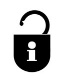 This authority is under a duty to protect the public funds it administers, and to this end may use the information you have provided on this form for the prevention and detection of fraud. It may also share this information with other bodies responsible for auditing or administering public funds for these purposes. General Data Protection Regulation/ Data Protection Act 2018 How is your information used? We collect information to assess your suitability and fitness to be issued with a hackney carriage licence and to assist us in managing your licence. We may also use your contact details in the event that we need to contact you in relation to your licence(s). Who has access to your information? Information is shared with other regulatory and enforcement authorities including, but not limited to, other Council services; Councillors; the Police; HM Revenues and Custom; Home Office Immigration; Cabinet Office; National Anti-Fraud Network; NHS services, and other local authorities when allowed to by law for the purposes of the administration and enforcement of authorisations, and for the purposes of the prevention and detection of crime, public safety, public health, protection of the environment and prevention of fraud. Certain information about licences (including in particular your name and the address of any premises to which a licence applies) may be published on a public register on our website when we are required to by law. Licences that have to be determined by our Councillors will be published in exempt minutes on our website. For further information about how your personal information will be used, please visit www.tamworth.gov.uk where you can see a full copy of our privacy notice. Alternatively, you can request a hard copy from taxi-licensing@tamworth.gov.uk.CHECKLIST Valid Vehicle Registration Document (V5) Valid Insurance certificateValid Certificate of fitness of Private Hire vehicle  (Motor Vehicle Services) Licence application fee Application/Renewal for a Private Hire Vehicle Licence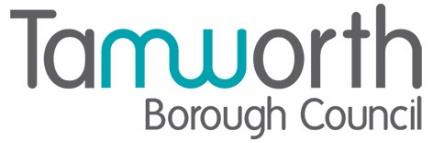 